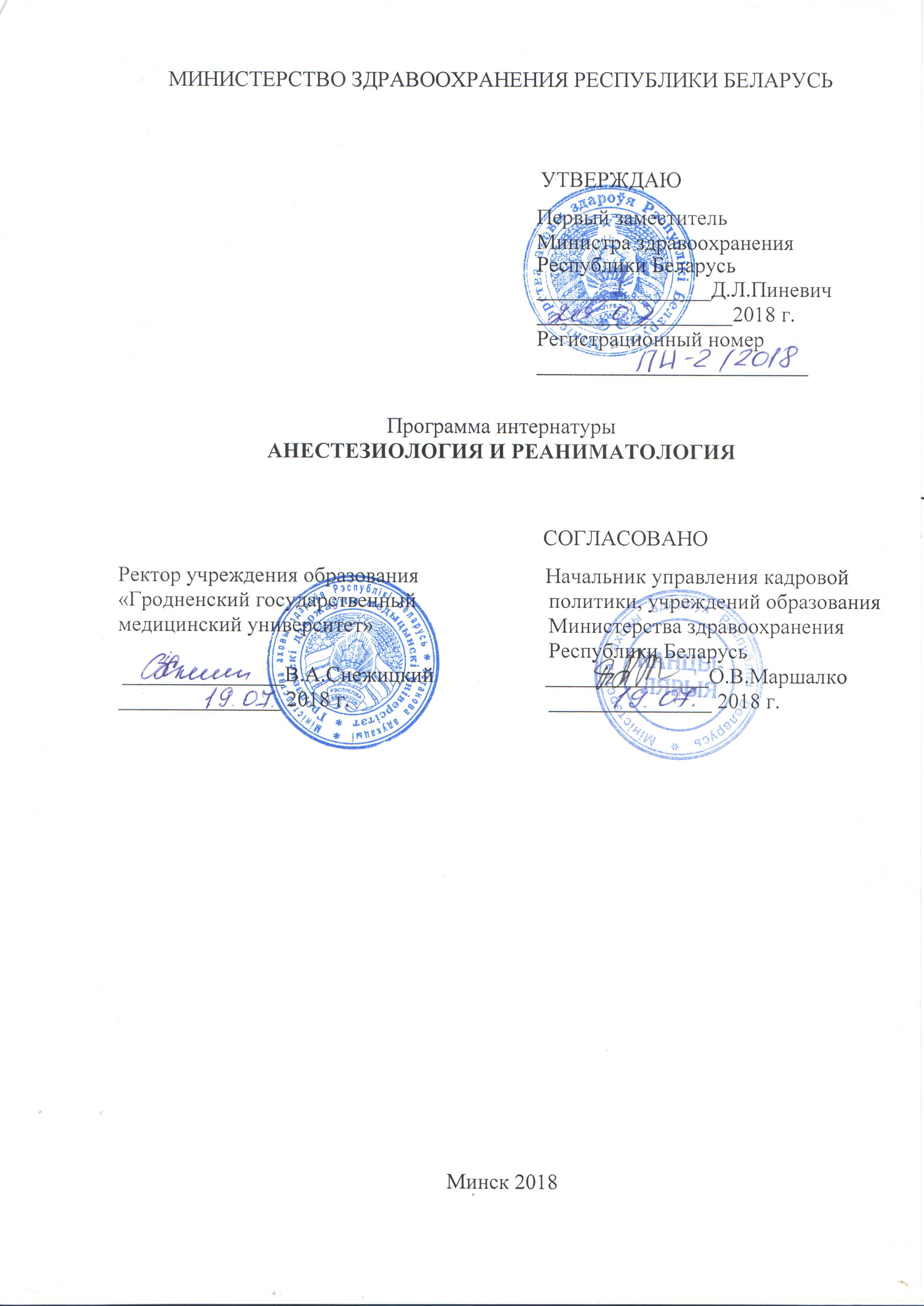 Авторы:В.В.Спас, профессор кафедры анестезиологии и реаниматологии учреждения образования «Гродненский государственный медицинский университет», доктор медицинских наук, профессор;В.А.Предко, доцент кафедры анестезиологии и реаниматологии учреждения образования «Гродненский государственный медицинский университет», кандидат медицинских наук, доцент;П.П.Протасевич, старший преподаватель кафедры анестезиологии и реаниматологии учреждения образования «Гродненский государственный медицинский университет» Рецензенты:Кафедра анестезиологии и реаниматологии с курсом факультета повышения квалификации и переподготовки кадров учреждения образования «Витебский государственный ордена Дружбы народов медицинский университет»;А.М.Дзядзько, главный внештатный анестезиолог-реаниматолог Министерства здравоохранения Республики Беларусь, заведующий отделом анестезиологии и реанимации учреждения здравоохранения «9-я городская клиническая больница г. Минска», доктор медицинских наукРекомендована к утверждению:Центральным научно-методическим советом учреждения образования «Гродненский государственный медицинский университет»(протокол № 6 от 10.04.2018)ОГЛАВЛЕНИЕПОЯСНИТЕЛЬНАЯ ЗАПИСКАПрограмма интернатуры по специальности «Анестезиология и реаниматология» разработана на основании приказа Министерства здравоохранения Республики Беларусь от 13.02.2018 №111 «О перечне специальностей интернатуры и некоторых вопросах организационно-методического обеспечения интернатуры». Срок и порядок прохождения интернатуры, перечень организаций здравоохранения, являющихся базами интернатуры, определяется Министерством здравоохранения Республики Беларусь.Цель интернатуры по специальности «Анестезиология и реаниматология» – формирование и совершенствование профессиональных компетенций врача-специалиста хирургического профиля  в условиях оказания первичной, специализированной и высокотехнологичной медицинской помощи.Задачи интернатуры по специальности «Анестезиология и реаниматология»:развитие клинического мышления врача-специалиста;углубление и систематизация знаний по диагностике неотложных состояний у пациентов, проведению реанимационных мероприятий и интенсивной терапии, осуществлению планирования и проведения анестезиологического пособия пациентам при различных хирургических вмешательствах;приобретение и совершенствование практических навыков, необходимых для самостоятельной трудовой деятельности, в том числе с использованием высокотехнологичного медицинского оборудования;совершенствование знаний нормативных правовых актов Министерства здравоохранения Республики Беларусь по оказанию анестезиологической и реанимационной медицинской помощи населению.Во время прохождения интернатуры врач-интерн выполняет диагностическую и лечебную работу, под контролем руководителя интернатуры проводит диагностические и лечебные манипуляции, осуществляет оформление медицинской документации. Участвует в обходах заведующего отделением, руководителя интернатуры. Присутствует на врачебных и клинико-патологоанатомических конференциях. Участвует в обучающих семинарах и вебинарах, ознакамливается с современной медицинской техникой, методиками, посещая специализированные выставки. Готовит реферативные сообщения по научным публикациям. Проводит санитарно-просветительную работу. В период прохождения интернатуры врач-интерн выполняет научно-практическую работу. Результаты теоретической подготовки врача-интерна контролируются  при проведении собеседований и/или дистанционного тестирования. Основой оценки практической подготовки является выполнение квалификационных нормативов объемов практической работы.ПРИМЕРНЫЙ ПЛАН ПОДГОТОВКИСОДЕРЖАНИЕ ПРОГРАММЫ1. Общие разделы по специальности1.1. Организация деятельности анестезиолого-реанимационной службы Республики БеларусьОрганизация анестезиологической и реанимационной медицинской помощи в Республике Беларусь, в ближнем и дальнем зарубежье. Организация работы врача-анестезиолога-реаниматолога. Нормативные правовые акты Республики Беларусь, регламентирующие деятельность врача-анестезиолога-реаниматолога. Этика и деонтология в анестезиологии, реаниматологии и интенсивной терапии. Международная классификация болезней. Правила ведения медицинской документации.Современные информационные технологии в системе здравоохранения и в анестезиолого-реанимационной службе. Медицинские технологии. Контроль уровня качества технологий, примененных при оказании медицинской помощи. 2. Частные разделы по специальности2.1. Общая анестезиология2.1.1. Виды анестезии. Компоненты, этапы и стадии общего обезболивания Классификация современного обезболивания.Анатомо-физиологическая характеристика центральной нервной системы, органов дыхания, кровообращения и других органов в реанимационно-анестезиологическом аспекте. Общая анестезия. Факторы операционного стресса и компоненты общей анестезии. Монокомпонентная и многокомпонентная общая анестезия. Мультимодальная анестезия. Преимущества сочетанного применения лекарственных средств, типичные и особые комбинации. Теории наркоза. Терминология и классификация методов общей анестезии. Клиническая характеристика глубины общей анестезии, влияние анестетиков на витальные функции. Этапы общей анестезии и стадии наркоза. Ингаляционная общая анестезия, сущность метода, его преимущества и недостатки. Масочный способ ингаляционного наркоза, техника выполнения, преимущества, недостатки, показания и противопоказания, профилактика и лечение осложнений. Эндотрахеальный способ ингаляционного наркоза. Необходимое оснащение для эндотрахеального наркоза, техника выполнения. Способы интубации. Виды и размеры интубационных трубок для различного возраста. Раздельная интубация и раздельная вентиляция легких. Осложнения при ларингоскопии и интубации трахеи и бронхов. Неингаляционная общая (тотальная внутривенная) анестезия, техника выполнения, возможные осложнения и их профилактика.Физиологические предпосылки центрального регионального блока. Механизмы действия местных анестетиков, введенных в спинномозговой канал и в эпидуральное пространство. Лекарственные средства для спинномозговой и эпидуральной анальгезии, показания и противопоказания к применению. Техника спинномозговой и эпидуральной анальгезии, осложнения, их профилактика и лечение. Местная анестезия, местные анестетики, механизм действия, сфера применения, опасности и осложнения при применении. Поверхностная (терминальная) анестезия. Инфильтративная анестезия по А.В. Вишневскому (способ «тугого ползучего инфильтрата»). Проводниковая анестезия (центральные и периферические блокады рефлексогенных зон), техника выполнения, преимущества, недостатки, осложнения. Ультразвуковая визуализация при проведении центральных и периферических блокад. Сочетание местной анестезии с общей анестезией, введением гипнотиков. Системное токсическое действие местных анестетиков, алгоритм действий. Протокол «липидной реанимации».Проведение предоперационного физикального обследования пациента (анамнез, осмотр, пальпация, перкуссия, аускультация) с определением физического состояния пациента по шкале ASA, оперативного и анестезиологического риска по ААА и выбором соответствующего вида анестезиологического пособия. Диагностика симптомов и синдромов, требующих оказания неотложной медицинской помощи. Оценка клинического анализа крови, показателей КОС, биохимических, серологических, бактериологических и вирусологических исследований, коагулограммы, гормональных исследований. Оценка общего анализа мочи. Определение показаний к проведению и оценка результатов ультразвукового исследования различных органов. Оценка данных рентгенологического исследования органов грудной клетки, брюшной полости, мочевыделительной и костной системы. Запись и интерпретация электрокардиограммы. Проведение анестезиологического пособия (с применением методов общей и регионарной анестезии) и послеоперационного мониторинга. Катетеризация периферических и магистральных сосудов (в том числе с использованием ультразвуковой визуализации), постановка воздуховода, ларингеальной маски различной конструкции и иных надгортанных устройств, проведение ручной вентиляции легких. Выполнение прямой ларингоскопии с интубацией трахеи. Санация трахеобронхеального дерева и ротоглотки, экстубация пациента.  Ведение медицинской документации. 2.1.2. Аппаратура для наркоза и контроля за витальными функциями организма. Техника безопасности при работе со сжатыми газами, взрывоопасными смесями, электроприборамиАппаратура для наркоза и другие принадлежности. Принципиальная схема устройства наркозных аппаратов. Дыхательные контуры и их виды. Низкопотоковая подача анестетика. Испарители и их классификация. Условия, влияющие на скорость индукции и выхода из анестезии. Техника безопасности при работе в анестезиолого-реанимационного отделении. Правила обращения со сжатыми газами, подготовки и эксплуатация наркозных аппаратов. Предупреждение взрывов.Проведение тестирования наркозного и иного оборудования с оценкой готовности к работе рабочего места врача-анестезиолога-реаниматолога. Проведение анестезиологического пособия и послеоперационного мониторинга. Ведение медицинской документации. 2.1.3. Подготовка пациента к анестезии в зависимости от исходного заболевания  и тяжести состоянияПодготовка пациента к анестезии. Дополнительные методы обследования: лабораторные, методы лучевой диагностики, функциональные методы обследования, эндоскопические исследования. Нормальные возрастные величины лабораторных показателей, особенности оценки. Предоперационный осмотр пациентов. Оценка физического состояния пациента по ASA.Общесоматическая предоперационная подготовка пациента (лечение осложнений основного заболевания и сопутствующих заболеваний, усугубляющих оперативный риск). Особенности соматопрофилактической предоперационной подготовки пациента в экстренной хирургии (проблема «полного желудка»). Психопрофилактическая предоперационная подготовка пациента (включая психотерапевтические методы). Премедикация, ее задачи, лекарственные средства.Особенности предоперационной подготовки пациента в педиатрии и гериатрии, перед высокотехнологичными операциями. Понятие об оперативном риске. Стандартные шкалы оперативного и анестезиологического риска по ААА. Понятие ускоренной хирургической реабилитации после операций «высокого риска» (концепция FAST-TRACCK).Проведение предоперационного физикального обследования пациента (анамнез, осмотр, пальпация, перкуссия, аускультация) с определением физического состояния пациента по шкале ASA, оперативного и анестезиологического риска по ААА и выбором соответствующего вида анестезиологического пособия. Диагностика симптомов и синдромов, требующих оказания неотложной медицинской помощи. Оценка клинического анализа крови, показателей КОС, биохимических, серологических, бактериологических и вирусологических исследований, коагулограммы, гормональных исследований. Оценка общего анализа мочи. Определение показаний к проведению и оценка результатов ультразвукового исследования различных органов. Оценка данных рентгенологического исследования органов грудной клетки, брюшной полости, мочевыделительной и костной системы. Запись и интерпретация электрокардиограммы. Ведение медицинской документации. 2.1.4. Управление витальными функциями организма при операции и анестезии. Аппаратура и методы контроля функций жизнеобеспеченияИскусственная вентиляция легких (ИВЛ). Способы искусственной вентиляции легких. Аппараты для ИВЛ. Техника ИВЛ, выбор режимов. Патофизиология ИВЛ. Контроль адекватности ИВЛ. Высокочастотная ИВЛ. Осложнения ИВЛ. Предупреждение инфекционных осложнений при применении ИВЛ. Показания и противопоказания к различным режимам ИВЛ. Нарушения деятельности сердечно-сосудистой системы, причины. Влияние на кровообращение положение пациента на операционном столе, средств премедикации, миорелаксантов и других лекарственных средств, используемых для общей анестезии. Значение газового и электролитного состава крови, режима искусственной вентиляции легких, рефлекторных и механических влияний, исходящих из операционной раны, в генезе нарушений кровообращения. Значение недостаточной компенсации кровопотери. Особенности возмещения кровопотери во время операции. Основные методы периоперационного мониторинга, стандарты контроля функционального состояния организма. Проведение анестезиологического пособия (с применением методов общей и регионарной анестезии) и послеоперационного мониторинга. Катетеризация периферических и магистральных сосудов (в том числе с использованием ультразвуковой визуализации), постановка воздуховода, ларингеальной маски различной конструкции и иных надгортанных устройств, проведение ручной вентиляции легких. Выполнение прямой ларингоскопии с интубацией трахеи. Санация трахеобронхеального дерева и ротоглотки, экстубация пациента.  Ведение медицинской документации. 2.2. Клиническая анестезиология2.2.1. Анестезиологическое обеспечение и особенности анестезии при плановых операциях на органах брюшной полости, мочевой и половой системыОбщая анестезия и интенсивная терапия при операциях на органах брюшной полости, мочевой и половой системы.  Оценка предоперационного состояния пациентов. Общая и непосредственная подготовка к операции. Вводный наркоз, поддержание обшей анестезии, применение мышечных релаксантов, выбор режима ИВЛ в зависимости от характера заболевания. Возможные осложнения во время операции и в ближайшем послеоперационном периоде, их профилактика, лечение. Коррекция нарушений водно-солевого обмена, кислотно-щелочного состояния. Проведение предоперационного физикального обследования пациентов при плановых операциях на органах брюшной полости, мочевой и половой системы (анамнез, осмотр, пальпация, перкуссия, аускультация) с определением физического состояния пациента по шкале ASA, оперативного и анестезиологического риска по ААА и выбором соответствующего вида анестезиологического пособия. Диагностика симптомов и синдромов, требующих оказания неотложной медицинской помощи. Оценка клинического анализа крови, показателей КОС, биохимических, серологических, бактериологических и вирусологических исследований, коагулограммы, гормональных исследований. Оценка общего анализа мочи. Определение показаний к проведению и оценка результатов ультразвукового исследования различных органов. Оценка данных рентгенологического исследования органов грудной клетки, брюшной полости, мочевыделительной и костной системы. Запись и интерпретация электрокардиограммы. Проведение анестезиологического пособия (с применением методов общей и регионарной анестезии) и послеоперационного мониторинга. Катетеризация периферических и магистральных сосудов (в том числе с использованием ультразвуковой визуализации), постановка воздуховода, ларингеальной маски различной конструкции и иных надгортанных устройств, проведение ручной вентиляции легких. Выполнение прямой ларингоскопии с интубацией трахеи. Санация трахеобронхеального дерева и ротоглотки, экстубация пациента. Постановка назогастрального зонда. Выполнение спинномозговой и эпидуральной анестезии. Ведение медицинской документации. 2.2.2. Анестезиологическое обеспечение и особенности анестезии при внеполосных операциях, в нейрохирургии и при травматическом шокеОбщая анестезия и интенсивная терапия в нейрохирургии.Основные патофизиологические изменения при тяжелых травмах черепа и нейрохирургических операциях. Интенсивная терапия при нарушениях дыхания и кровообращения, при отеке - набухании мозга. Выбор, особенности проведения общей анестезии и интенсивной терапии. Контроль функциональных показателей во время операции и в ближайшем послеоперационном периоде. Значение искусственной вентиляции легких в регуляции внутричерепного давления. Применение ганглиоблокирующих лекарственных средств, искусственной гипотермии и дегидратационной терапии. Особенности послеоперационного периода.Проведение предоперационного физикального обследования пациентов при внеполосных операциях, в нейрохирургии и при травматическом шоке (анамнез, осмотр, пальпация, перкуссия, аускультация) с определением физического состояния пациента по шкале ASA, оперативного и анестезиологического риска по ААА и выбором соответствующего вида анестезиологического пособия. Диагностика симптомов и синдромов, требующих оказания неотложной медицинской помощи. Оценка клинического анализа крови, показателей КОС, биохимических, серологических, бактериологических и вирусологических исследований, коагулограммы, гормональных исследований. Оценка общего анализа мочи. Определение показаний к проведению и оценка результатов ультразвукового исследования различных органов. Оценка данных рентгенологического исследования органов грудной клетки, брюшной полости, мочевыделительной и костной системы. Запись и интерпретация электрокардиограммы. Проведение анестезиологического пособия (с применением методов общей и регионарной анестезии) и послеоперационного мониторинга. Катетеризация периферических и магистральных сосудов (в том числе с использованием ультразвуковой визуализации), постановка воздуховода, ларингеальной маски различной конструкции и иных надгортанных устройств, проведение ручной вентиляции легких. Выполнение прямой ларингоскопии с интубацией трахеи. Санация трахеобронхеального дерева и ротоглотки, экстубация пациента. Постановка назогастрального зонда. Выполнение спинномозговой и эпидуральной анестезии. Ведение медицинской документации. 2.2.3. Анестезиологическое обеспечение и интенсивная терапия при заболеваниях эндокринной системыВлияние лекарственных средств, используемых в анестезиологии, на эндокринную систему. Выбор компонентов общей анестезии при феохромоцитоме, миастении, гипертиреозе, сахарном диабете, недостаточности функции надпочечников, профилактика и лечение возможных осложнений. Применение гормональных лекарственных средств.Проведение предоперационного физикального обследования пациентов с заболеваниями эндокринной системы  (анамнез, осмотр, пальпация, перкуссия, аускультация) с определением физического состояния пациента по шкале ASA, оперативного и анестезиологического риска по ААА и выбором соответствующего вида анестезиологического пособия. Диагностика симптомов и синдромов, требующих оказания неотложной медицинской помощи. Оценка клинического анализа крови, показателей КОС, биохимических, серологических, бактериологических и вирусологических исследований, коагулограммы, гормональных исследований. Оценка общего анализа мочи. Определение показаний к проведению и оценка результатов ультразвукового исследования различных органов. Оценка данных рентгенологического исследования органов грудной клетки, брюшной полости, мочевыделительной и костной системы. Запись и интерпретация электрокардиограммы. Проведение анестезиологического пособия (с применением методов общей и регионарной анестезии) и послеоперационного мониторинга. Катетеризация периферических и магистральных сосудов (в том числе с использованием ультразвуковой визуализации), постановка воздуховода, ларингеальной маски различной конструкции и иных надгортанных устройств, проведение ручной вентиляции легких. Выполнение прямой ларингоскопии с интубацией трахеи. Санация трахеобронхеального дерева и ротоглотки, экстубация пациента. Постановка назогастрального зонда. Выполнение спинномозговой и эпидуральной анестезии. Ведение медицинской документации. 2.2.4. Анестезиологическое обеспечение и особенности анестезии при обезболивании родов, малых акушерских операциях, операции «кесарево сечение» и в гинекологииФизиологические особенности организма, обусловленные беременностью. Проходимость плацентарного барьера для лекарственных средств, применяемых для анестезии. Обезболивание родов. Анестезия при операциях у беременных. Общая анестезия при кесаревом сечении. Регионарная (спинномозговая и эпидуральная) анестезия в гинекологии и акушерстве. Реанимационные мероприятия у новорожденных в состоянии асфиксии. Выбор методов общей анестезии при гинекологических операциях.Проведение предоперационного физикального обследования пациентов при обезболивании родов, малых акушерских операциях, операции «кесарево сечение» и в гинекологии (анамнез, осмотр, пальпация, перкуссия, аускультация) с определением физического состояния пациента по шкале ASA, оперативного и анестезиологического риска по ААА и выбором соответствующего вида анестезиологического пособия. Диагностика симптомов и синдромов, требующих оказания неотложной медицинской помощи. Оценка клинического анализа крови, показателей КОС, биохимических, серологических, бактериологических и вирусологических исследований, коагулограммы, гормональных исследований. Оценка общего анализа мочи. Определение показаний к проведению и оценка результатов ультразвукового исследования различных органов. Оценка данных рентгенологического исследования органов грудной клетки, брюшной полости, мочевыделительной и костной системы. Запись и интерпретация электрокардиограммы. Проведение анестезиологического пособия (с применением методов общей и регионарной анестезии) и послеоперационного мониторинга. Катетеризация периферических и магистральных сосудов (в том числе с использованием ультразвуковой визуализации), постановка воздуховода, ларингеальной маски различной конструкции и иных надгортанных устройств, проведение ручной вентиляции легких. Выполнение прямой ларингоскопии с интубацией трахеи. Санация трахеобронхеального дерева и ротоглотки, экстубация пациента. Постановка назогастрального зонда. Выполнение спинномозговой и эпидуральной анестезии. Ведение медицинской документации. 2.2.5. Анестезиологическое обеспечение и особенности анестезии при операциях на органах грудной полости, оториноларингологических заболеваниях, в офтальмологии и стоматологииОбщая анестезия и интенсивная терапия при заболеваниях и травмах органов грудной полости. Операции на сердце. Подготовка пациентов к операции и общей анестезии. Премедикация вводный наркоз, основной наркоз, особенности ИВЛ. Профилактика и коррекция нарушений гемодинамики. Искусственное кровообращение и компоненты анестезии. Ближайший послеоперационный период, профилактика и лечение осложнений. Операции на легких. Подготовка к операции, обеспечение проходимости дыхательных путей. Интубация и блокада бронхов при «влажном» легком.  Раздельная интубация бронхов и раздельная ИВЛ.Особенности общей анестезии и интенсивной терапии при оперативных вмешательствах на органах средостения. Особенности анестезии при заболеваниях и повреждениях челюстно-лицевой области. Проведение предоперационного физикального обследования пациентов при обезболивании родов, малых акушерских операциях, операции «кесарево сечение» и в гинекологии (анамнез, осмотр, пальпация, перкуссия, аускультация) с определением физического состояния пациента по шкале ASA, оперативного и анестезиологического риска по ААА и выбором соответствующего вида анестезиологического пособия. Диагностика симптомов и синдромов, требующих оказания неотложной медицинской помощи. Оценка клинического анализа крови, показателей КОС, биохимических, серологических, бактериологических и вирусологических исследований, коагулограммы, гормональных исследований. Оценка общего анализа мочи. Определение показаний к проведению и оценка результатов ультразвукового исследования различных органов. Оценка данных рентгенологического исследования органов грудной клетки, брюшной полости, мочевыделительной и костной системы. Запись и интерпретация электрокардиограммы. Проведение анестезиологического пособия (с применением методов общей и регионарной анестезии) и послеоперационного мониторинга. Катетеризация периферических и магистральных сосудов (в том числе с использованием ультразвуковой визуализации), постановка воздуховода, ларингеальной маски различной конструкции и иных надгортанных устройств, проведение ручной вентиляции легких. Выполнение прямой ларингоскопии с интубацией трахеи. Санация трахеобронхеального дерева и ротоглотки, экстубация пациента. Постановка назогастрального зонда. Выполнение спинномозговой и эпидуральной анестезии. Проведение масочной анестезии. Ведение медицинской документации. 2.2.6. Анестезиологическое обеспечение и особенности анестезии в экстренной хирургииОценка функционального состояния пациента и пострадавшего: применение клинических, электрофизиологических и лабораторных методов. Выбор метода анестезии. Особенности подготовки к общей анестезии и операции. Особенности общей анестезии в интенсивной терапии в зависимости от характера заболевания, вида травмы, возраста пациента, тяжести состояния и объема операции. Коррекция функциональных и метаболических нарушений при острых хирургических заболеваниях и тяжелых повреждениях. Острая кровопотеря. Аутогемодилюция. Влияние лекарственных средств, используемых при обезболивании, на компенсаторные механизмы при острой кровопотере. Выбор компонентов анестезии. Особенности действия лекарственных средств (мышечных релаксантов, нейролептических, ганглиоблокирующих и других) в условиях кровопотери. Восстановление объема циркулирующей крови при массивной кровопотере. Искусственная гемодилюция, показания, противопоказания, опасности, осложнения. Ожоги, классификация в зависимости от этиологического фактора и степени повреждения. Причины, определяющие тяжесть состояния пациентов в различные периоды ожоговой болезни. Ожоговый шок и его лечение. Циркуляторные расстройства, изменения крови, нарушения водно-солевого обмена, белкового обмена при ожогах, их коррекция. Особенности инфузионно-трансфузионной терапии. Выбор методов обшей анестезии при операциях и перевязках. Применение анальгетических лекарственных средств при болевом синдроме. Проведение предоперационного физикального обследования пациентов при проведении экстренных оперативных вмешательств (анамнез, осмотр, пальпация, перкуссия, аускультация) с определением физического состояния пациента по шкале ASA, оперативного и анестезиологического риска по ААА и выбором соответствующего вида анестезиологического пособия. Диагностика симптомов и синдромов, требующих оказания неотложной медицинской помощи. Оценка клинического анализа крови, показателей КОС, биохимических, серологических, бактериологических и вирусологических исследований, коагулограммы, гормональных исследований. Оценка общего анализа мочи. Определение показаний к проведению и оценка результатов ультразвукового исследования различных органов. Оценка данных рентгенологического исследования органов грудной клетки, брюшной полости, мочевыделительной и костной системы. Запись и интерпретация электрокардиограммы. Проведение анестезиологического пособия (с применением методов общей и регионарной анестезии) и послеоперационного мониторинга. Катетеризация периферических и магистральных сосудов (в том числе с использованием ультразвуковой визуализации), постановка воздуховода, ларингеальной маски различной конструкции и иных надгортанных устройств, проведение ручной вентиляции легких. Выполнение прямой ларингоскопии с интубацией трахеи. Санация трахеобронхеального дерева и ротоглотки, экстубация пациента. Постановка назогастрального зонда. Выполнение спинномозговой и эпидуральной анестезии. Ведение медицинской документации. 2.2.7. Анестезиологическое обеспечение и особенности анестезии при операциях у детей и пациентов пожилого и старческого возрастаАнатомо-физиологические особенности детского организма (кровообращение, дыхание, обмен веществ) и пациентов пожилого и старческого возраста. Общая анестезия и интенсивная терапия у детей. Предварительная и непосредственная фармакологическая подготовка к общей анестезии. Тактика врача-анестезиолога-реаниматолога в период вводного наркоза, при поддержании анестезии во время операции, в ближайшем посленаркозном периоде. Местная анестезия и центральная блокада в гериатрии, преимущества, недостатки, показания и противопоказания. Проведение предоперационного физикального обследования детей, пациентов пожилого и старческого возраста (анамнез, осмотр, пальпация, перкуссия, аускультация) с определением физического состояния пациента по шкале ASA, оперативного и анестезиологического риска по ААА и выбором соответствующего вида анестезиологического пособия. Диагностика симптомов и синдромов, требующих оказания неотложной медицинской помощи. Оценка клинического анализа крови, показателей КОС, биохимических, серологических, бактериологических и вирусологических исследований, коагулограммы, гормональных исследований. Оценка общего анализа мочи. Определение показаний к проведению и оценка результатов ультразвукового исследования различных органов. Оценка данных рентгенологического исследования органов грудной клетки, брюшной полости, мочевыделительной и костной системы. Запись и интерпретация электрокардиограммы. Проведение анестезиологического пособия (с применением методов общей и регионарной анестезии) и послеоперационного мониторинга. Катетеризация периферических и магистральных сосудов (в том числе с использованием ультразвуковой визуализации), постановка воздуховода, ларингеальной маски различной конструкции и иных надгортанных устройств, проведение ручной вентиляции легких. Выполнение прямой ларингоскопии с интубацией трахеи. Санация трахеобронхеального дерева и ротоглотки, экстубация пациента. Постановка назогастрального зонда. Выполнение спинномозговой и эпидуральной анестезии. Проведение масочной анестезии. Ведение медицинской документации. 2.2.8. Анестезиологическое обеспечение и особенности анестезии при краткосрочных оперативных вмешательствах, эндоскопических и диагностических исследованиях в амбулаторных условияхОбезболивание в амбулаторных условиях. Особенности условий, в которых производятся амбулаторные операции. Методы местной и общей анестезии в амбулаторных условиях, их преимущества и недостатки. Устранение боли при различных болевых синдромах. Лекарственные средства для общей анестезии, показанные для применения в амбулаторных условиях и хирургии «одного дня».   Методы   контроля состояния  пациента после применения общего обезболивания в амбулаторных условиях, профилактика и лечение возможных осложнений. Проведение предоперационного физикального обследования пациентов при краткосрочных оперативных вмешательствах, эндоскопических и диагностических исследованиях в амбулаторных условиях (анамнез, осмотр, пальпация, перкуссия, аускультация) с определением физического состояния пациента по шкале ASA, оперативного и анестезиологического риска по ААА и выбором соответствующего вида анестезиологического пособия. Диагностика симптомов и синдромов, требующих оказания неотложной медицинской помощи. Оценка клинического анализа крови, показателей КОС, биохимических, серологических, бактериологических и вирусологических исследований, коагулограммы, гормональных исследований. Оценка общего анализа мочи. Определение показаний к проведению и оценка результатов ультразвукового исследования различных органов. Оценка данных рентгенологического исследования органов грудной клетки, брюшной полости, мочевыделительной и костной системы. Запись и интерпретация электрокардиограммы. Проведение анестезиологического пособия (с применением методов общей и регионарной анестезии) и послеоперационного мониторинга. Катетеризация периферических и магистральных сосудов (в том числе с использованием ультразвуковой визуализации), постановка воздуховода, ларингеальной маски различной конструкции и иных надгортанных устройств, проведение ручной вентиляции легких. Выполнение прямой ларингоскопии с интубацией трахеи. Санация трахеобронхеального дерева и ротоглотки, экстубация пациента. Постановка назогастрального зонда. Выполнение проводниковой анестезии с использованием нейростимулятора и/или ультразвуковой визуализации. Проведение масочной анестезии. Ведение медицинской документации. 2.3. Общая реаниматологияМетоды восстановления жизненно важных функций организма после остановки дыхания и кровообращения, клинической смерти. Методы, обеспечивающие искусственное замещение и управление жизненно важных функций. Методы лечения пациентов, находящихся в терминальном состоянии. Курация пациентов в отделении реанимации. Назначение и интерпретация лабораторных анализов. Клиническое обследование и постановка диагноза. Проведение забора биологического материала и оценка результатов серологических, бактериологических и вирусологических исследований. Определение показаний к проведению и оценка результатов ультразвукового исследования органов брюшной полости, сердца, почек, надпочечников, плевральной полости. Оценка данных рентгенологического исследования. Проведение пункции и катетеризации магистральных сосудов (вены и артерии). Оценка состояния пациента и контроль лабораторных показателей в динамике. Ведение медицинской документации.2.4. Клиническая реаниматология2.4.1. Клиническая трансфузиологияПереливание крови, ее компонентов и кровезаменителей. Общие сведения о переливании крови. Учение о группах крови. Определение групповой принадлежности крови и резус – фактора. Оценка донорской крови: сроки годности крови, правила хранения и транспортировки, документация. Реакция на совместимость и биологическая проба. Ошибки при определении группы крови. Осложнения при переливании крови. Синдром гомологической крови. Профилактика и лечение осложнений при переливании крови. Общая характеристика и сравнительная оценка кровезаменителей, показания и противопоказания к применению, возможные осложнения, их профилактика и лечение.Курация пациентов при проведении трансфузий. Определение группы и видовой принадлежности крови, групповой совместимости. Заполнение медицинской документации при гемотрансфузии. Выявление осложнений при проведении переливания компонентов крови. 2.4.2. Интенсивная терапия при синдроме диссеминированного внутрисосудистого свертывания кровиСиндром диссеминированного внутрисосудистого свертывания крови (ДВС-синдром): эпидемиология, патогенез. Причины ДВС-синдрома: сепсис, тяжелые инфекционные заболевания, массивные кровопотери и др.Диагностика ДВС-синдрома и интенсивная терапия в зависимости от стадии. Показания и противопоказания к применению коагулянтов и антикоагулянтов при ДВС-синдроме.Курация пациентов при развитии ДВС-синдрома. Определение причины ДВС-синдрома и стадии. Проведение интенсивной терапии при ДВС-синдроме. Выявление осложнений интенсивной терапии при ДВС-синдроме. Ведение медицинской документации.2.4.3. Интенсивная терапия при острых расстройствах кровообращенияОрганизация и оказание неотложной медицинской помощи пациентам с острой левожелудочковой недостаточностью, отеком легких. Особенности лечения отека легких на фоне гипертензии и гипотензии, а также при сочетании сердечной и бронхиальной астмы.Интенсивная терапия гипертонического криза. Интенсивная терапия инфаркта миокарда. Кардиогенный шок, тромболитическая терапия. Аритмии сердца, показания и противопоказания к дефибрилляции.Интенсивная терапия и реанимация при шоках различной этиологии. Варианты сосудистого доступа при проведении инфузионной терапии при шоке.Тромбоэмболия легочной артерии (ТЭЛА), распознавание острого легочного сердца, клинические проявления и интенсивная терапия.Курация пациентов в отделении реанимации при развитии ТЭЛА, кардиогенного шока, гипертонического криза, нарушениях ритма сердца, гиповолемическом шоке. Дифференциальная диагностика этиологической причины нарушения кровообращения. Оценка степени кровопотери. Определение показаний и противопоказаний к тромболитической терапии. Проведение интенсивной терапии при нарушении ритма сердца, выполнение дефибриляции. Выявление осложнений при интенсивной терапии острых расстройств кровообращения. Ведение медицинской документации. 2.4.4. Интенсивная терапия при острой печеночной недостаточностиОстрая печеночная недостаточность и кома: этиология, патогенез. Изменения кислотно-основного состояния (КОС) и нарушение транспорта кислорода в центральной нервной системе. Методы интенсивной терапии острой печеночной недостаточности.Курация пациентов при различных видах печеночной недостаточности. Дифференциальная диагностика этиологической причины повреждения печени и развития острой печеночной недостаточности. Оценка степени тяжести печеночной недостаточности. Определение показаний и противопоказаний к экстракорпоральной терапии и трансплантации печени. Интенсивная терапия осложнений острой печеночной недостаточности. Ведение медицинской документации.2.4.5. Интенсивная терапия при остром почечном поврежденииУремическая кома, причины. Клинические проявления и диагностика различных стадий ОПП.Интенсивная терапия при лечении ОПП в зависимости от стадий Показания к гемодиализу.Курация пациентов в отделении реанимации при различных видах острого почечного повреждения. Дифференциальная диагностика этиологической причины ОПП. Оценка стадии почечной недостаточности. Определение показаний и противопоказаний к экстракорпоральной терапии и трансплантации почки. Интенсивная терапия осложнений острой почечной недостаточности. Определение лабораторных критериев диагностики почечной недостаточности. Ведение медицинской документации.2.4.6. Интенсивная терапия при комах на фоне декомпенсированного сахарного диабетаПатогенез, диагностика и интенсивная терапия при гипергликемической (кетоацидотической, гиперосмолярной и лактатацидотической) и гипогликемической комах.Курация пациентов в отделении реанимации с декомпенсированым сахарным диабетом (СД). Дифференциальная диагностика этиологической декомпенсации СД. Интенсивная терапия осложнений СД. Определение лабораторных критериев диагностики декомпенсации СД. Коррекция водно-электролитных нарушений при СД. Ведение медицинской документации.2.4.7. Интенсивная терапия при черепно-мозговой травме и других коматозных состоянияхФормирование коматозных состояний при черепно-мозговой травме, алкогольном делирии и других клинических состояниях. Методы диагностики и интенсивная терапия ком различной этиологии. Курация пациентов в отделении реанимации при тяжелой черепно-мозговой травме. Дифференциальная диагностика с другими заболеваниями нервной системы, которые сопровождаются комой. Интенсивная терапия коррекции внутричерепного давления. Лечение осложнений при черепно-мозговой травме. Ведение медицинской документации.2.4.8. Интенсивная терапия при сепсисе различной этиологииСепсис: классификация, критерии диагностики, реанимация и интенсивная терапия. Применение методов экстракорпоральной детоксикации при сепсисе.Сепсис новорожденных: патофизиология, диагностика, реанимация и интенсивная терапия. Дисметаболические синдромы (гипогликемия, гипергликемия, гипокалиемия, ацидоз, алкалоз, смешанные нарушения КОС, дисгидрии): диагностика,  реанимация и интенсивная терапии. Современная антибактериальная терапия генерализованных инфекций. Диссеминированные грибковые инфекции: критерии диагностики, реанимация и интенсивная терапия. ВИЧ, СПИД: интенсивная терапия и паллиативная медицинская помощь.Курация пациентов в отделении реанимации с сепсисом. Постановка диагноза сепсис согласно современных критериев диагностики.  Интерпретация лабораторных анализов. Показания к проведению экстракорпоральной терапии. Ведение медицинской документации.2.4.9. Интенсивная терапия в акушерстве, гинекологии и неонатологииОсновные анатомо-физиологические особенности новорожденных детей с позиции врача-анестезиолога-реаниматолога. Первичная и вторичная асфиксия. Интенсивная терапия и реанимация в родильном зале.Родовая травма: механизм, диагностика. Интенсивная терапия и реанимация новорожденных при родовой травме с внутричерепными кровоизлияниями и повреждением позвоночника. Тактика врача-анестезиолога-реаниматолога в родильном зале, интенсивная терапия в отделениях интенсивной терапии и реанимации. Нутритивная поддержка. Энтеральное, смешанное и парентеральное питание. Особенности проведения парентерального питания у новорожденных и детей младшей возрастной группы.Желтухи новорожденных, дифференциальная диагностика. Место и принципы фототерапии в комплексе интенсивной терапии новорожденных.Причины, патофизиология гемолитической болезни новорожденных (ГБН). Пренатальная оценка риска развития ГБН, постнатальная диагностика. Интенсивная терапия новорожденных с гемолитической болезнью. Показания для перевода в отделение интенсивной терапии и реанимации.Болезнь гиалиновых мембран у новорожденных: патофизиология, стадии, клиническая картина, диагностика, интенсивная терапия и реанимация. Пренатальная и постнатальная диагностика уровня зрелости сурфактанта.Современные подходы к респираторной терапии новорожденных: виды, показания, противопоказания, методики. Бронхолегочная дисплазия и синдром Вильсона-Микити: диагностика, реанимация и интенсивная терапия.Интенсивная терапия в условиях массивной кровопотери у беременных, рожениц, родильниц и пациентов с гинекологическими заболеваниями.Интенсивная терапия при тяжелых формах позднего гестоза беременных, остром повреждении почек и острой печеночной недостаточности у беременных, рожениц, родильниц и пациентов с гинекологическими заболеваниями.Курация пациентов в отделении реанимации. Назначение и интерпретация лабораторных анализов. Клиническое обследование и постановка диагноза. Проведение забора биологического материала и оценка результатов серологических, бактериологических и вирусологических исследований. Определение показаний к проведению и оценка результатов ультразвукового исследования органов брюшной полости, сердца, почек, надпочечников, плевральной полости. Оценка данных рентгенологического исследования органов грудной клетки, брюшной полости, надпочечников. Проведение пункции подключичной вены с постановкой катетера. Оценка состояния пациента и контроль лабораторных показателей в динамике. Ведение медицинской документации.2.4.10. Интенсивная терапия пациентов с неврологическими и инфекционными заболеваниямиИнтенсивная терапия аддисонова криза, тиреотоксического криза, приступа бронхиальной астмы, астматического статуса. Интенсивная терапия массивной пневмонии и диффузного поражения альвеол, респираторного дистресс-синдрома у взрослых и детей.Интенсивная терапия в неврологии и нейрохирургии: эпилептического статуса, острых нарушений мозгового кровообращения, отека мозга и внутричерепной гипертензии, миастенического криза, коматозных состояний.Интенсивная терапия при инфекционных заболеваниях: инфекционно-токсического шока, синдрома обезвоживания при холере, нейроинфекции (менингококковой инфекции).Курация пациентов в отделении реанимации. Назначение и интерпретация лабораторных анализов. Клиническое обследование и постановка диагноза. Дифференциальная диагностика коматозных состояний. Определение показаний и противопоказаний к проведению спинномозговой пункции, ее проведение и оценка результатов исследования. Ведение медицинской документации.2.4.11. Интенсивная терапия в послеоперационном периодеИнтенсивная терапия в ближайшем послеоперационном периоде. Фазы послеоперационного периода и их клиническое значение. Наиболее часто встречающиеся функциональные расстройства в послеоперационном периоде. Оценка состояния пациентов во время операции и в ближайшем послеоперационном периоде. Основные методы периоперационного мониторинга (инвазивный и неинвазивный), стандарты контроля функционального состояния организма.Значение болевого синдрома в механизме развития функциональных расстройств в послеоперационном периоде. Применение наркотических и ненаркотических анальгетиков в послеоперационном периоде. Применение седативных лекарственных средств для устранения болевого синдрома.Нарушения функции внешнего дыхания: причины, профилактика, лечение. Длительная ИВЛ. Показания к трахеостомии и уход за трахеостомой, осложнения. Нарушения кровообращения: причины, профилактика и лечение. Трансфузионная и инфузионная терапия. Показания и противопоказания к катетеризации центральных вен. Пункция и катетеризация сосудов под контролем ультразвукового исследования. Лекарственные средства для нормализации кровообращения. Эндокринные расстройства. Применение гормональных лекарственных средств в послеоперационном периоде. Делирий в послеоперационном периоде.Курация пациентов в отделении реанимации. Проведение мониторинга и наблюдение за витальными функциями пациента. Назначение и интерпретация лабораторных анализов. Дифференциальная диагностика при развитии осложнений. Определение показаний и противопоказаний к проведению плевральной пункции, ее проведение и оценка результатов исследования. Определение показаний к проведению и оценка результатов ультразвукового исследования органов брюшной полости, сердца, почек, надпочечников, плевральной полости. Проведение искусственной вентиляции легких. Пункция и катетеризация центральных и периферических вен. Диагностика осложнений. Ведение медицинской документации.2.4.12. Интенсивная терапия в токсикологииВиды и этиология острых отравлений. Группы химических веществ, вызывающих более частые отравления. Организация специализированной медицинской помощи при острых отравлениях в Республике Беларусь, в ближнем и дальнем зарубежье. Общие вопросы клинической токсикологии: виды и фазы токсического действия, пути поступления ядов в организм.Основные клинические синдромы при острых отравлениях: неврологический, острой дыхательной недостаточности, недостаточности кровообращения, острой почечной и печеночной недостаточности, синдром расстройств кислотно-основного и водно-электролитного баланса, диспепсический.Общие принципы интенсивной терапии при острых отравлениях. Клиническая картина и лечение острых отравлений снотворными и психотропными лекарственными средствами, алкоголем и его суррогатами, кислотами и щелочами, уксусной эссенцией, неорганическими кислотами, едкими щелочами, фосфорорганическими средствами, хлорированными углеводородами, кровяными ядами (метгемоглобинообразователями, окисью углерода, сульфаниламидами, гемолитическими ядами и др.), соединениями тяжелых металлов и ядами биологического происхождения.Курация пациентов с острыми отравлениями в отделении реанимации. Проведение мониторинга и наблюдение за витальными функциями пациента. Назначение и интерпретация лабораторных анализов. Дифференциальная диагностика при различных видах отравлений. Проведение промывания желудка. Проведение искусственной вентиляции легких. Пункция и катетеризация центральных и периферических вен. Определение показаний к проведению экстракорпоральной терапии, назначение антидотов. Определение показаний к проведению и оценка результатов ультразвукового исследования органов брюшной полости, сердца, почек, надпочечников, плевральной полости. Оценка данных рентгенологического исследования органов грудной клетки, брюшной полости, надпочечников. Ведение медицинской документации.2.5. Организация медицинской помощи при неотложных состоянияхМорфологические изменения в органах и тканях, сопутствующие основным синдромам нарушений витальных функций: острая энцефалитическая недостаточность, острая дыхательная недостаточность, острая недостаточность кровообращения, острая почечная и печеночная недостаточность и коагулопатии.Клиническая картина и периоды терминального состояния. Сердечно-легочная реанимация, показания, техника, критерии эффективности. Основные задачи и элементы лечебной программы постреанимационной интенсивной терапии, мониторинга и ухода.Массаж сердца (прямой (открытый), непрямой (закрытый). Показатели эффективности реанимации. Электроимпульсная, медикаментозная и инфузионная терапия.Методы контроля за состоянием жизненно важных органов и систем организма при проведении реанимации. Клинические признаки, свидетельствующие о наступлении «мозговой смерти», биологической смерти. Показания для прекращения реанимационных мероприятий. Вопросы деонтологии при прекращении реанимации. Этические и социально-правовые проблемы, связанные с прекращением реанимации. Понятие о донорстве. Трансплантация органов и тканей.Понятие о болезни оживленного организма. Ведение пациента в раннем постреанимационном периоде, возможные осложнения, их профилактика и лечение. Методики реанимации и интенсивной терапии. Острые функциональные нарушения кровообращения во время общей анестезии, их профилактика и коррекция.Выбор метода анестезии при экстренных хирургических операциях, в стационарных условиях и в условиях чрезвычайных ситуаций. Особенности интенсивной терапии и реанимации при обструкции дыхательных путей, странгуляционной асфиксии, синдроме длительного сдавления, утоплении в пресной и соленой воде, поражении электрическим током, перегревании, ожогах, переохлаждении, замерзании и баротравме.Курация пациентов находящихся в критическом состоянии. Констатация клинической биологической смерти: оценка сознания, дыхания, кровообращения, и дополнительных лабораторных показателей (КОС, биохимических показателей крови, коагулограммы и т.д.). Проведение пункции подключичной артерии с постановкой катетера. Обеспечение проходимости дыхательных путей. Определение режима и контроль проведения ИВЛ. Проведение дефибриляции. Определение показаний для внутрикостного введения лекарственных средств. Оценка состояния пациента и контроль лабораторных показателей в динамике. Постановка диагноза «смерть мозга». Ведение медицинской документации.3.  Разделы по смежным специальностям3.1. Клиническая патофизиологияФизиологическая роль кислорода. Механизмы доставки кислорода в клетки. Оценка функционального состояния дыхательной системы. Дыхательные емкости, объемы и пространства: жизненная емкость легких, дыхательный объем, анатомическое, физиологическое и аппаратное «мертвое» пространство. Вентиляционно-перфузионный коэффициент, альвеолярно-артериальный градиент. Факторы, повышающие и понижающие отдачу кислорода тканям. Острая дыхательная недостаточность во время анестезии: классификация, этиология, патогенез. Причины гипоксемии, гипо- и гиперкапнии. Лечебные мероприятия при острой дыхательной недостаточности во время общей анестезии и в ближайшем послеоперационном периоде. Коллоидно-осмотическое давление крови: виды нарушений, причины, коррекция. Острые функциональные нарушения кровообращения во время общей анестезии, их профилактика и коррекция. Газовый и электролитный состав крови в генезе нарушений кровообращения. Патофизиологические изменения в организме при острой кровопотере. Патофизиологические изменения при наиболее часто встречающихся хирургических заболеваниях органов брюшной полости, травме грудной клетки и пневмотораксе. Патофизиологические изменения, характерные для приобретенных и врожденных пороков сердца. Курация пациентов в отделении реанимации. Проведение мониторинга и наблюдение за витальными функциями пациента. Назначение и интерпретация лабораторных анализов. Дифференциальная диагностика при развитии осложнений. Пункция и катетеризация центральных и периферических вен. Определение показаний к проведению и оценка результатов дополнительных методов обследования. Ведение медицинской документации.3.2. Клиническая биохимияКлиническое значение гомеостаза для врача-анестезиолога-реаниматолога. Причины функциональной недостаточности гипофизарно-адреналовой системы во время оперативного вмешательства, травматических повреждений и после их. Основные причины нарушений газового состава и кислотно-основного равновесия во время общей анестезии и в послеоперационном периоде. Виды нарушений: дыхательный ацидоз и алкалоз, метаболический ацидоз и алкалоз, компенсированные и декомпенсированные формы, их коррекция. Понятие о свертывающей системе крови. Анестезия и свертывание крови. Нарушения процесса гомеостаза. Синдром диссеминированного внутрисосудистого свертывания крови. Контрольно-измерительная аппаратура, приборы, комплексы. Оценка капнограммы во время эндотрахеального наркоза.Лабораторная диагностика неотложных состояний при заболеваниях органов грудной и брюшной полостей. Лабораторная диагностика неотложных состояний в гематологии, иммунологии и неврологии. Курация пациентов в отделении реанимации. Проведение мониторинга и наблюдение за витальными функциями пациента. Назначение и интерпретация лабораторных анализов. Дифференциальная диагностика при развитии осложнений. Пункция и катетеризация центральных и периферических вен. Определение показаний к проведению и оценка результатов дополнительных методов обследования. Ведение медицинской документации.3.3. Общая патология при критических состоянияхМорфологические изменения в органах и тканях, сопутствующие основным синдромам нарушений витальных функций: острая энцефалитическая недостаточность, острая дыхательная недостаточность, острая недостаточность кровообращения, острая почечная и печеночная недостаточность и коагулопатии.Курация пациентов в отделении реанимации. Проведение мониторинга и наблюдение за витальными функциями пациента. Назначение и интерпретация лабораторных анализов. Дифференциальная диагностика при развитии осложнений. Пункция и катетеризация центральных и периферических вен. Определение показаний к проведению и оценка результатов дополнительных методов обследования. Ведение ведение медицинской документации.3.4. Клиническая фармакологияОбщие анестетики. Понятие о силе наркотического действия. Зависимость скорости индукции от физико-химических свойств лекарственных средств для наркоза. Коэффициент распределения кровь/газ, коэффициент растворимости в жирах и др. Понятие о минимальной альвеолярной концентрации.Летучие (ингаляционные) общие анестетики, физико-химические и физиологические свойства, показания и противопоказания к применению, осложнения. Особенности методики и клинического течения общей анестезии, профилактика осложнений.Неингаляционные (общие) анестетики и гипнотики. Анестетики для регионарной анестезии. Мышечные релаксанты. Понятие о нейромышечном синапсе. Роль мышечных релаксантов в обезболивании и интенсивной терапии. Классификация мышечных релаксантов, свойства, показания и противопоказания к применению, осложнения при применении.Курация пациентов в отделении реанимации. Проведение мониторинга и наблюдение за витальными функциями пациента. Назначение и интерпретация лабораторных анализов. Дифференциальная диагностика при развитии осложнений. Пункция и катетеризация центральных и периферических вен. Определение показаний к проведению и оценка результатов дополнительных методов обследования. Ведение медицинской документации.ИНФОРМАЦИОННАЯ ЧАСТЬСписок рекомендуемой литературыОсновная:Анестезиология: Национальное руководство / Под ред. А. А. Бунятяна. – Москва: ГЭОТАР – Медиа, 2013. – 1100 с.Блокады периферических нервов и регионарная анестезия под ультразвуковым контролем / Хаджич Армир. – М. : ГОЭТАР-Медиа, 
2014 – 688 с.Гвиннут, Карл Л. Клиническая анестезия / Карл Л. Гвиннут. - Москва : БИНОМ. Лаборатория знаний, 2012. – 301 с.Интенсивная терапия. Национальное руководство / Б.Р. Гельфанд 
[и др.]; - Москва : ГЕОТАР-Медиа, 2012. 800 с.Клиническая анестезиология / Морган Дж.Э.мл. [и др.]. – 4-е издание, объединенный том.– СПб.: Издательство БИНОМ, 2017. – 1216 с.Курек В.В., Кулагин  А.Е. Анестезиология и интенсивная терапия детского возраста. / Практическое руководство. – М.: МИА, 2011. – 992 с.Миллер Рональд. Анестезия Рональда Миллера. Руководство в 4-х т. – 7 русское изд. – СПб.: Человек, 2015. – 3328 с.American Heart Association Guidelines Update for Cardiopulmonary Resuscitation and Emergency Cardiovascular Care 2015 // Circulation. – 2015. – Vol. 132. – N. 18 (2). – P. 1–293.  European Resuscitation Council Guidelines for Resuscitation 2015 // Resuscitation. – 2015. –Vol. 95. – P. 1–233.The Third International Consensus for Sepsis and Septic Shock
(Sepsis - 3). / M. Singer [et al.] // JAMA. – 2016. – Vol. 315. – N. 8. – P. 801–810.Дополнительная:Курек В.В., Кулагин А.В. Руководство по неотложным состояниям у детей. Второе издание – М.: Мед. лит, 2012. – 624с.: ил. Эндотоксемия и эндотоксический шок. Патогенез, диагностика и лечение. Под ред. К. Ронко, П. Пиччинни, М.Г. Рознер. // Москва, 2012.Канус И.И., Олецкий В.Э. Современные режимы искусственной вентиляции легких: Научно метод. Пособие. – Мн.: БелМАПО, 2004. – 76 с. Нормативные и правовые акты:О здравоохранении: закон Республики Беларусь от 18.06.1993 
№ 2435-XII: в ред. Закона Респ. Беларусь от 20.06.2008, № 363-З: с изм. и доп. Клинический протокол предоперационной диагностики, мониторирования и выбора метода анестезии и периопериационной антибиотикопрофилактики у пациентов в стационарных условиях: приказ Министерства здравоохранения Республики Беларусь от 08.06.2011 № 615.Квалификационные нормативы объемов практической работыНАУЧНО-ПРАКТИЧЕСКАЯ РАБОТА	Основу научно-практической работы врача-интерна составляют собственные клинические наблюдения. 	Элементы научно-практической  работы врача-интерна могут быть реализованы в форме подготовки научной публикации, реферата по актуальному для отделения базы интернатуры вопросу, доклада на врачебной конференции, участия в подготовке квартального отчета о работе базы интернатуры. Примерный перечень тематик научно-практической работы:1. Современная регионарная анестезия как компонент обезболивания при оперативных вмешательствах на органах брюшной полости, малого таза и костно-мышечного аппарата нижних конечностей.2. Предупреждение осложнений при дренировании магистральных сосудов.3. Выбор методики и параметров респираторной поддержки у пациентов с РДС на фоне сепсиса.4. Выбор метода обезболивания при операции «кесарево сечение» у рожениц с сопутствующими заболеваниями.5. Особенности инузионнно-трансфузионной терапии у пациентов с массивной кровопотерей.6. Диагностика и лечение ДВС-синдрома у пациентов с политравмой.7. Профилактика тромбоэмболий в свете современных представлений о механизмах гемостаза.8. Диагностика, профилактика и лечение септического шока у новорожденных.9. Результаты применения ларингиальной маски по отчетным документам отделения анестезиологии и реанимации  за текущий год.10. Анафилактическая реакция. Клинический протокол оказания экстренной медицинской помощи.11. Токсическое действие местных анестетиков, алгоритм проведения «липидной реанимации».Документация по интернатуреФормаИНДИВИДУАЛЬНЫЙ ПЛАН ВРАЧА-ИНТЕРНА_________________________________________________________________(фамилия, собственное имя, отчество)Специальность интернатуры __________________________________________База интернатуры____________________________________________________________________________			_______	__________________должность руководителя интернатуры			(подпись)	(инициалы, фамилия)Врач-интерн					________	_______________							(подпись)	(инициалы, фамилия)ФормаМИНИСТЕРСТВО ЗДРАВООХРАНЕНИЯ РЕСПУБЛИКИ БЕЛАРУСЬ__________________________________________________________________ (название учреждения образования)Дневник врача-интернаСпециальность интернатуры: «Анестезиология и реаниматология»Наименование раздела ___________________________________________Время прохождения с _____________ по ______________1. Курируемые пациенты2. Дата дежурства _____________________________________Диагноз: Возраст пациентаОказанная неотложная медицинская помощь3. Диагностические и лечебные манипуляции4. Прочитанная и реферированная литератураВрач-интерн					________	_______________							(подпись)	(инициалы, фамилия)Руководительинтернатуры					________	_______________							(подпись)	(инициалы, фамилия)Вопросы к квалификационному экзамену1. Современные подходы к оценке боли в анестезиологии и интенсивной терапии у взрослых и детей. 2. Современные подходы к лечению хронического болевого синдрома. 3. Опиоидные анальгетики в анестезиологии и интенсивной терапии, стратегия применения. Новые фармакологические агенты. 4. Антагонисты опиоидных рецепторов и современная стратегия их применения. 5. Анальгезия, контролируемая пациентом, область применения. 6. Нестероидные противовоспалительные лекарственные средства, стратегия интра- и после- операционного применения. 7. Группы оперативных вмешательств (низкого, среднего, высокого риска). 8. Оценка функции сердечно-сосудистой системы перед некардиохирургическими оперативными вмешательствами. 9. Понятие метаболических эквивалентов нагрузки (МEТ). 10. Неинвазивные стресс-тесты для оценки функции кровообращения перед оперативными вмешательствами. 11. Оценка функции сердечно-сосудистой системы перед кардиохирургическими оперативными вмешательствами. 12. Оценка почечной функции перед оперативными вмешательствами. Тактика ведения анестезии у пациентов с хронической болезнью почек, находящихся на почечно-заместительной терапии. 13. Оценка печеночной функции перед оперативными вмешательствами. Тактика ведения анестезии у пациентов с циррозами печени и печеночной недостаточностью. 14. Оценка гемостаза перед оперативным вмешательством. 15. Стратегия предоперационной профилактики тромбоэмболических осложнений. 16. Ведение пред-, интра- и послеоперационного периода у пациентов, регулярно принимающих антикоагулянтную терапию. 17. Предоперационная антибиотикопрофилактика, цели. 18. Газовый мониторинг во время анестезии. 19. Мониторинг седации во время анестезии. 20. Мониторинг миорелаксации во время анестезии. 21. Особенности инвазивного мониторинга гемодинамики (иАД, PiCCO, Swan-Ganz). 22. Токсичность местных анестетиков в анестезиологии. 23. Современные внутривенные анестетики в анестезиологии (мидазолам, пропофол, кетамин, тиопентал, дексамедетомедин). 24. Ингаляционные анестетики в анестезиологии (закись азота, фторотан, энфлуран, севофлуран). 25. Миорелаксанты в анестезиологии. Особенности различных групп лекарственных средств. 26. Реверс миорелаксации. Фармакологические агенты. 27. Прогнозирование «сложной интубации» трахеи. 28. Современные надгортанные устройства в анестезиологии и интенсивной терапии. 29. Ларингеальная маска в анестезиологии. 30. Частые и редкие осложнения интубации трахеи. 31. Назотрахеальная интубация. 32. Ретроградная интубация трахеи. 33. Тактика врача-анестезиолога-реаниматолога при развитиии клинической ситуации: «не могу заинтубировать, не могу оксигенировать.34. Трудная интубация у беременной. 35. Особенности интубации трахеи у детей. 36. Выведение из анестезии («пробуждение»). Экстубация. Осложнения этапа пробуждения. Мониторинг во время этапа побуждения. 37. Тотальная внутривенная анестезия, техника проведения. 38. Ингаляционная масочная анестезия, техника проведения. 39. Интраоперационные кровотечения, тактика врача-анестезиолога-реаниматолога. 40. Инфузионная терапия во время операции. 41. Системы быстрой инфузии растворов в анестезиологии, особенности применения. 42. Технологии кровесбережения в хирургии. 43. Ранний послеоперационный период. Цели и задачи этапа «пробуждения». 44. Понятия ускоренной хирургической реабилитации после операций «высокого риска» (концепция fast – track / ERAS). 45. Спинальная анестезия, методика проведения, показания, противопоказания, осложнения. 46. Эпидуральная анестезия, методика проведения, показания, противопоказания, осложнения. 47. Высокая регионарная блокада. 48. Сакральная (каудальная) анестезия. 49. Проводниковая анестезия. Техника блокады сплетений с помощью ультразвуковой визуализации. 50. Особенности анестезиологического обеспечения физиологических родов. 51. Особенности анестезиологического обеспечения операции «кесарево сечение». 52. Особенности анестезиологического обеспечения акушерских кровотечений. 53. Особенности анестезиологического обеспечения в кардиохирургии. 54. Особенности анестезиологического обеспечения в сосудистой хирургии 55. Особенности анестезиологического обеспечения в торакальной хирургии. 56. Особенности анестезиологического обеспечения в нейрохирургии. 57. Особенности анестезиологического обеспечения в амбулаторной хирургии. 58. Особенности анестезиологического обеспечения в травматологии и ортопедии. 59. Особенности анестезиологического обеспечения в онкологии. 60. Особенности анестезиологического обеспечения у детей. Понятие дозис-фактора. 61. Сосудистый доступ в анестезиологии и интенсивной терапии. Ультразвуковая визуализация при постановке центральных вен. 62. Катетер-ассоциированные инфекции, профилактика, лечение. 63. Ятрогении в анестезиологии. 64. Внутрикостный доступ в интенсивной терапии. 65. Начальный (базовый) уровень реанимации взрослых согласно рекомендациям Европейского совета по реанимации. 66. Квалифицированный уровень реанимации взрослых согласно рекомендациям Европейского совета по реанимации. 67. Реанимация детей и новорожденных согласно рекомендациям Европейского совета по реанимации. 68. Медикаментозная терапия при проведении реанимации взрослых и детей согласно рекомендациям Европейского совета по реанимации. 69. Электроимпульсная терапия (электрическая кардиоверсия и электрокардиостимуляция). 70. Постреанимационная терапия (церебральная реанимация). 71. Смерть мозга: диагностика, тактика. 72. Кондиционирование донора перед трансплантацией 73. Коматозные состояния. Шкала диагностика Glasgow. Обследование паціента в коме. 74. Судорожный синдром в интенсивной терапии. 75. Ишемический инсульт: диагностика, интенсивная терапия. 76. Геморрагический инсульт: диагностика, интенсивная терапия. 77. Коматозные состояния при сахарном диабете (гипогликемическая и гипергликемическая кетоацидотическая комы): диагностика, интенсивная терапия. 78. Отек-набухание головного мозга: причины, диагностика, интенсивная терапия. 79. Черепно-мозговая травма: клиническая картина, интенсивная терапия. 80. Конико- и трахеостомия при критических состояниях: показания, методика проведения, осложнения. 81. Клинические и лабораторные признаки дыхательной недостаточности.82. Интенсивная терапия дыхательной недостаточности (восстановление проходимости дыхательных путей, оксигенотерапия ОДН, ИВЛ). 83. Респираторный уход в интенсивной терапии. 84. Современные режимы ИВЛ. 85. Неинвазивная ИВЛ. 86. Тромбоэмболия легочной артерии: клиническая картина, диагностика, интенсивная терапия. 87. Отек легких: клиническая картина, диагностика, интенсивная терапия. 88. Острый респираторный дистресс-синдром взрослых. 89. Экстракорпоральная мембранная оксигенация в интенсивной терапии. 90. Острые коронарные синдромы, современная тактика интенсивной терапии. 91. Интенсивная терапия внебольничных пневмоний. 92. Интенсивная терапия вентилятор-ассоциированных пневмоний. 93. Диагностика и интенсивная терапия кардиогенного шока. 94. Диагностика и интенсивная терапия геморрагического шока. 95. Диагностика и интенсивная терапия ожогового шока. 96. Диагностика и интенсивная терапия анафилактического шока. 97. Сепсис: клиническая картина, диагностика и интенсивная терапия. 98. Диагностика и интенсивная терапия септического шока. 99. Антибактериальная терапия тяжелых инфекций. Принцип деэскалационной терапии. 100. Кандидозные инфекции у пациентов в отделениях интенсивной терапии и реанимации. 101. Острое почечное повреждение: этиология, диагностика, ранние маркеры. 102. Классификация RIFLE и AKI. 103. Консервативная терапия острого почечного повреждения. 104. Гемодиализ: принцип метода, применение при остром почечном повреждении и хронической болезни почек. 105. Продленная вено-венозная гемофильтрация (CVVHF) в интенсивной терапии. 106. Продленная вено-венозная гемодиафильтрация (CVVHDF) в интенсивной терапии. 107. Высокообъемная гемофильтрация (HVHDF) в интенсивной терапии. 108. Медленная постоянная ультрафильтрация (SCUF) в интенсивной терапии. 109. Перитонеальный диализ, принцип метода. 110. Гемосорбция в интенсивной терапии. Селективные гемосорбенты. 111. Плазмаферез в интенсивной терапии. 112. Острая печеночная недостаточность: этиология, диагностика, интенсивная терапия. 113. Печеночно-заместительная терапия. 114. Патогенез, диагностика, интенсивная терапия ДВС-синдрома. 115. Интенсивная терапия острой кровопотери. 116. Коагулопатии, связанные с лекарственными средствами. 117. Современые подходы к трансфузии компонентов крови. 118. Энтеральное питание в интенсивной терапии. 119. Парентеральное питание в интенсивной терапии. 120. Острые отравления. Токсикокинетика и токсикодинамика яда. Клинические стадии отравления, клинические синдромы, диагностика. 121. Острые отравления, общие принципы лечения. 122. Острое отравление алкоголем: диагностика, интенсивная терапия. 123. Острое отравление суррогатами алкоголя (этиленгликоль, метанол): диагностика, интенсивная терапия. 124. Острое отравление уксусной кислотой: диагностика, интенсивная терапия. 125. Острое отравление оксидом углерода (угарным газом): диагностика, интенсивная терапия. 126. Острое отравление метгемоглобинообразователями: диагностика, интенсивная терапия. 127. Острое отравление психотропными лекарственными средствами: диагностика, интенсивная терапия. 128. Острое отравление грибами: диагностика, интенсивная терапия. Отравление бледной поганкой.Квалификационные требования к врачу-специалисту, прошедшему подготовку в интернатуре по специальности «Анестезиология и реаниматология»Должен знать:структуру и организацию деятельности анестезиолого-реанимационной службы Республики Беларусь;правовые вопросы деятельности врача-анестезиолога-реаниматолога;анатомо-физиологические особенности организма пациентов всех возрастных групп; современные методы функциональной диагностики в комплексе подготовки пациентов к анестезии и операции; современные методы общей регионарной и местной анестезии и принципы их выбора в зависимости от заболевания и тяжести  состояния пациентов;этиологию, патогенез, морфологические проявления различных видов патологических процессов, нарушений крово- и лимфообращения, воспаления, компенсаторно-приспособительных процессов, сопровождающих развитие неотложных состояний; принципы построения клинического и патологоанатомического диагнозов, сличения диагнозов, определения категории  расхождения диагнозов;этиологию, патогенез, современные классификации, морфогенез, патоморфологические изменения, осложнения и причины смерти при различных заболеваниях органов кровообращения, кроветворения, дыхания, пищеварения, мочеполовой и нервной систем, желез внутренней секреции, кожи, мягких тканей;особенности оказания медицинской помощи и проведения реанимационного пособия в зависимости от специфики неотложного состояния пациента;морфологию осложнений реанимации и интенсивной терапии, их патологию при неотложных состояниях;основные вопросы пренатальной и перинатальной патологии, патологию плаценты и пуповины. Должен уметь:выполнять предоперационную подготовку у пациентов при плановых и экстренных оперативных вмешательствах;выбирать метод анестезии в зависимости от тяжести состояния пациента, характера патологического процесса и вида оперативного вмешательства;использовать аппаратуру для наркоза и вспомогательный инструментарий в процессе проведения анестезии;оценивать клиническую картину течения общего обезболивания при применении ингаляционных и неингаляционных анестетиков;диагностировать осложнения связанные с проведением общего и местного обезболивания;распознавать и диагностировать основные синдромы недостаточности витальных функций у пациентов находящихся в критическом состоянии;применять методы синдромальной терапии в зависимости от синдрома и тяжести состояния пациента;использовать специальные методы исследования для диагностики неотложных состояний у пациентов различного профиля и возраста на догоспитальном этапе и в стационарных условиях;владеть современной аппаратурой для наркоза и интенсивной терапии;применять методы общей, проводниковой и местной анестезии при оперативных вмешательствах в стационарных и амбулаторных условиях;применять приемы и методы, позволяющие самостоятельно решать основные задачи оказания специализированной медицинской помощи пациентам с неотложными состояниями при проведении анестезиологического пособия и при неотложных состояниях.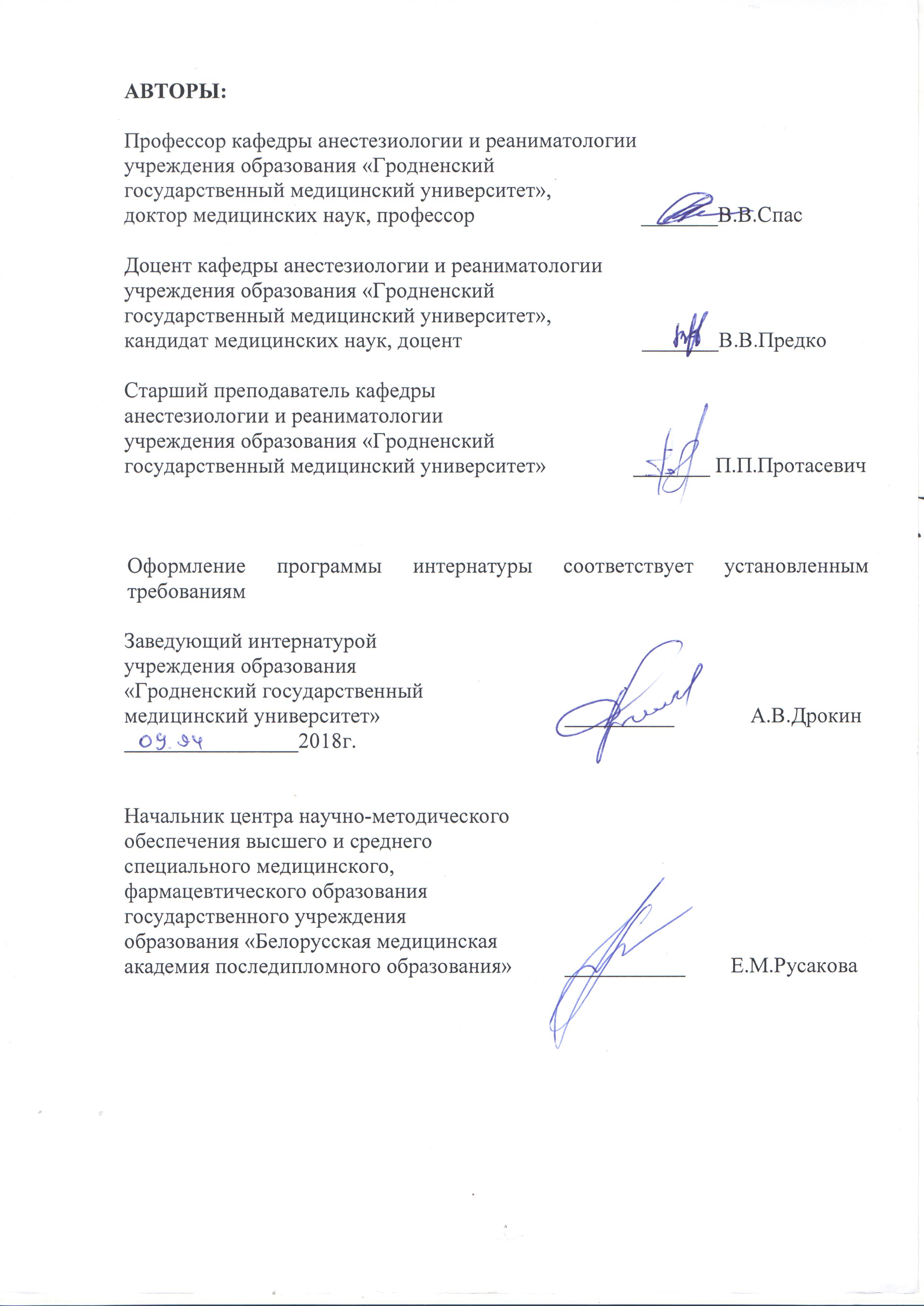 ПОЯСНИТЕЛЬНАЯ ЗАПИСКА………………………………………...4ПРИМЕРНЫЙ ПЛАН ПОДГОТОВКИ………………………………...5СОДЕРЖАНИЕ ПРОГРАММЫ………………………………………...7ИНФОРМАЦИОННАЯ ЧАСТЬ………………………………………..…26Список рекомендуемой литературы……………………………….26Квалификационные нормативы объемов практической работы…27Научно-практическая работа………………………….…………….28Документация по интернатуре……………...………………………30Вопросы к квалификационному экзамену…………………………33Квалификационные требования к врачу-специалисту, прошедшему подготовку в интернатуре по специальности «Анестезиология и  реаниматология»…………………………………………………….37НаименованиеПродолжительностьподготовки (недель)1. Общие разделы по специальности11.1. Организация деятельности анестезиолого-реанимационной службы Республики Беларусь 12. Частные разделы по специальности432.1. Общая анестезиология82.1.1. Виды анестезии. Компоненты, этапы и стадии общего обезболивания22.1.2. Аппаратура для наркоза и контроля за витальными функциями организма. Техника безопасности при работе со сжатыми газами, взрывоопасными смесями, электроприборами22.1.3. Подготовка пациента к анестезии в зависимости от исходного заболевания и тяжести состояния 22.1.4. Управление витальными функциями организма при операции и анестезии. Аппаратура и методы контроля функций жизнеобеспечения22.2. Клиническая анестезиология122.2.1. Анестезиологическое обеспечение и особенности анестезии при плановых операциях на органах брюшной полости, мочевой и половой системы12.2.2. Анестезиологическое обеспечение и особенности анестезии при внеполосных операциях, в нейрохирургии и при травматическом шоке12.2.3. Анестезиологическое обеспечение и интенсивная терапия при заболеваниях эндокринной системы12.2.4. Анестезиологическое обеспечение и особенности анестезии при обезболивании родов, малых акушерских операциях, операции «кесарево сечение» и в гинекологии22.2.5. Анестезиологическое обеспечение и особенности анестезии при операциях на органах грудной полости, оториноларингологических заболеваниях, в офтальмологии и стоматологии22.2.6. Анестезиологическое обеспечение и особенности анестезии в экстренной хирургии22.2.7. Анестезиологическое обеспечение и особенности анестезии при операциях у детей и пациентов пожилого и старческого возраста22.2.8. Анестезиологическое обеспечение и особенности анестезии при краткосрочных оперативных вмешательствах, эндоскопических и диагностических исследованиях в амбулаторных условиях12.3. Общая реаниматология82.4. Клиническая реаниматология122.4.1. Клиническая трансфузиология12.4.2. Интенсивная терапия при синдроме диссеминированного внутрисосудистого свертывания крови12.4.3. Интенсивная терапия при острых расстройствах кровообращения12.4.4. Интенсивная терапия при острой печеночной  недостаточности12.4.5. Интенсивная терапия при остром почечном повреждении12.4.6. Интенсивная терапия при комах на фоне декомпенсированного сахарного диабета12.4.7. Интенсивная терапия при черепно-мозговой травме и других коматозных состояниях12.4.8. Интенсивная терапия при сепсисе различной этиологии12.4.9. Интенсивная терапия в акушерстве, гинекологии и неонатологии12.4.10. Интенсивная терапия у пациентов с неврологическими и инфекционными заболеваниями12.4.11. Интенсивная терапия в послеоперационном периоде12.4.12. Интенсивная терапия в токсикологии12.5. Оказание медицинской помощи при неотложных состояниях33. Разделы по смежным специальностям43.1. Клиническая патофизиология13.2. Клиническая биохимия13.3. Общая патология при критических состояниях13.4. Клиническая фармакология1Всего недель48НаименованиеКвалификационный нормативВыявление у пациентов симптомов критических состояний и диагностика синдромов (острой дыхательной недостаточности, острых расстройств кровообращения, острой почечной и печеночной недостаточности, коматозных состояний и др.)250-300Оценка тяжести состояния пациентов с применением международных шкал (ASA, ААА, APACHE-II, SAPS – II, SOFA, шкалы Глазго и др.)50-60Измерение центрального венозного давления (ЦВД)200-250Диагностика состояния клинической смерти10-15Определение показаний к экстракорпоральным методам детоксикации25-30Оценка и интерпретации капнограммы во время эндотрахеального наркоза60-70Оценка и интерпретация газового состава крови, КОС и коллоидно-осмотического состояния крови60-70Расшифровка и клиническая интерпретация результатов дополнительных исследований:-общий анализ крови и мочи-биохимический анализ крови-газовый состав и КОС крови-определение группы крови-рентгенограммы, компьютерной,  магнитно-ядерной томограммы-зондовых, катетеризационных-эндоскопических400-450100-15025-3025-3010-1535-403-5Зондирование, аспирация содержимого и промывание желудка30-35Санация трахеобронхиального дерева30-35Катетеризация мочевого пузыря10-12Пункция, катетеризация периферической вены40-50Катетеризация центральной вены15-20Определение критериев прекращения реанимации10Выполнение бронхоскопии10Применение мониторов жизненно-важных функций60-70Оро- и назотрахеальная интубация трахеи, установка ларингеальной маски25-30Раздельная интубация бронхов5-10Выполнение приема Селлика60Выполнение регионарных анестезий25-30Выполнение спинальных и перидуральных анестезий25-30Выполнение базового комплекса сердечно-легочной реанимации10-15Выполнение электрокардиостимуляции, дефибрилляции, кардиоверсии10Выполнение коникотомии2-5Наложение трахеостомы2-5Выбор нужного режима ИВЛ и применение респираторов10-15Санация дыхательных путей50Применение оксигенотерапии30-40Проведение экстракорпоральных методов детоксикации10-20Проведение форсированного диуреза при отравлениях25Применение дозаторов лекарственных средств и инфузионных насосов35-40Расчет программы инфузионной терапии при неотложных состояниях у пациентов различного возраста50-75Трансфузия крови и плазмы10-15Расчет программы парентерального питания10-15Анестезиологическое обеспечение операций:-в хирургии брюшной полости40-в торакальной и сосудистой хирургии25-в травматологии и ортопедии25-в оториноларингологической хирургии7-в офтальмологической хирургии7-в малоинвазивной хирургии5-в нейрохирургии	15-в акушерстве7-в педиатрической хирургии20-в челюстно-лицевой хирургии5-в урологии5-при ангиографии, бронхоскопии и бронхографии14СогласованоУТВЕРЖДАЮГлавный врач учреждения Ректор учреждения образования здравоохранения  «_______________                             (название базы интернатуры)«_________________________   (название учреждения образования)_______________________________»_________________________»_______________ И.О.Фамилия____________ И.О.Фамилия_______________ 2018____________ 2018 Согласовано_________________________________(должность методического руководителя интернатуры)учреждения образования «______________________________________________________________»_______________ И.О.Фамилия_______________ 2018Наименование раздела (подраздела)Срок прохожденияМесто прохожденияОтметка о выполнении1.2.3.Ф.И.О. врача-интерна_____________________________________________База интернатуры _________________________________________________Период прохождения интернатуры с _______ 20 ___ по _______ 20 ___Ф.И.О. руководителя базы интернатуры ______________________________Ф.И.О. руководителя интернатуры __________________________________Ф.И.О. методического руководителя интернатуры _____________________20___ / 20___ Профиль заболеванияКоличество пациентов за неделюКоличество пациентов за неделюКоличество пациентов за неделюКоличество пациентов за неделюКоличество пациентов за неделюКоличество пациентов за неделюПодпись руководителяПрофиль заболевания1-й день2-й день3-й день4-й день5-й деньвсегоПодпись руководителяНаименование манипуляцииКоличество пациентов за неделюКоличество пациентов за неделюКоличество пациентов за неделюКоличество пациентов за неделюКоличество пациентов за неделюКоличество пациентов за неделю    Подпись руководителяНаименование манипуляции1-й день2-й день3-й день4-й день5-й деньвсего    Подпись руководителяТемы собеседованийДата проведенияПодпись руководителя